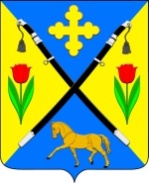 РОСТОВСКАЯ ОБЛАСТЬЗИМОВНИКОВСКИЙ РАЙОНАДМИНИСТРАЦИЯЗИМОВНИКОВСКОГО   СЕЛЬСКОГО ПОСЕЛЕНИЯ                                       ПОСТАНОВЛЕНИЕ                   ПРОЕКТ «09»  октября 2019 г.                       №396                                   п. ЗимовникиО внесении изменений в состав Единой комиссии Администрации Зимовниковского сельского поселения по осуществлению закупок  обеспечения государственных и муниципальных нужд, подведомственных учреждений Зимовниковского сельского поселения»В целях обеспечения эффективного использования бюджетных средств, в случаях размещения заказов на поставки товаров, выполнение работ, оказание услуг путем проведения торгов в форме конкурса и открытого аукциона в электронной форме, а так же без проведения торгов способом запроса котировок цен товаров, работ, услуг для обеспечения государственных и муниципальных нужд подведомственных учреждений Зимовниковского сельского поселенияПОСТАНОВЛЯЮ:1.Создать и утвердить состав Единой комиссии по размещению заказов на поставки товаров, выполнение работ, оказание услуг для обеспечения государственных и муниципальных нужд подведомственных учреждений Зимовниковского сельского поселения (далее Единая комиссия), приложение №13. Считать утратившим силу приложение №1 к Постановлению №172 от 23.04.2019 Администрации Зимовниковского сельского поселения  3. Контроль за выполнением постановления оставляю за собой.Глава АдминистрацииЗимовниковского сельского поселения                                                               Д.П. ДубовПостановление вносит:Сектор экономики и финансовАдминистрации Зимовниковскогосельского поселенияПриложение №1к постановлению Администрации Зимовниковского сельского поселенияот  «09» октября  2019 г  №396СоставЕдиной комиссии по размещению заказов на поставки товаров, выполнение работ, оказание услуг для нужд Администрации Зимовниковского сельского поселенияДубов Д.П. – Глава Администрации Зимовниковского сельского поселения – председатель комиссии;Крюков А.В. – начальник сектора благоустройства и социального развития– зам.председателя комиссии;Члены комиссии:Понедилок В.В. – главный специалист по правовой работе и противодействию коррупции – член комиссии.Усова Е.С. – ведущий специалист по экономике, секретарь комиссии;Гайдарова В.А. – старший инспектор –член комиссии. Глава Администрации Зимовниковского сельского поселения                                                                            Д.П. Дубов